ЗаключениеКонтрольно-счётной палаты Дубровского районана отчет об исполнении бюджета Дубровского муниципального района Брянской областиза 9 месяцев 2020 годап. Дубровка                                                                   «20» ноября 2020 года1. Основание для проведения экспертно-аналитического мероприятия: пункт 1.9 плана работы Контрольно-счетной палаты Дубровского района на 2020 год, утвержденного приказом и.о председателя Контрольно-счетной палаты Дубровского района от 24.12.2019 №48, приказ и.о председателя Контрольно-счетной палаты Дубровского района от 19.10.2020 № 28.2. Предмет экспертно-аналитического мероприятия: бюджетная отчетность и иные документы, содержащие информацию об исполнении бюджета Дубровского муниципального района Брянской области за 9 месяцев 2020 года.3. Объект экспертно-аналитического мероприятия: Финансовое управление администрации Дубровского района.5. Исследуемый период: 9 месяцев 2020 года.6. Результаты экспертно-аналитического мероприятия:1. Основные показатели бюджетной отчетности.Бюджет Дубровского муниципального района Брянской области на 2020 год утвержден решением Дубровского районного  Совета народных депутатов от 17.12.2019 № 49-7 «О бюджете Дубровского муниципального района Брянской области  на 2020 год и на плановый период 2021 и 2022 годов» по доходам и расходам в сумме 300498,1 тыс. рублей. В течение 9 месяцев 2020 года решениями Дубровского районного Совета народных депутатов в бюджет в установленном порядке 2 раза вносились изменения (от 20.03.2020 № 73-7, от 30.06.2020 №80-7). В редакции решения Дубровского районного Совета  народных депутатов от 30.06.2020 № 80-7 бюджет Дубровского муниципального района утвержден по доходам, включая безвозмездные перечисления, в сумме 304223,9 тыс. рублей, по расходам в сумме 305274,8 тыс. рублей, с дефицитом бюджета в сумме 1050,9 тыс. рублей, источником финансирования которого являлись остатки средств на счете бюджета.Бюджет за 9 месяцев 2020 года исполнен по доходам в сумме 206869,8 тыс. рублей, или 68,0 % к уточненному плану, по расходам в сумме 202254,4 тыс. рублей, или 66,2 % к утвержденным бюджетным назначениям, с профицитом в сумме 4615,4 тыс. рублей.Остаток средств на счете бюджета поселения на 01.01.2020 года составлял 1050,9 тыс. рублей, на 01.10.2020 года – 5666,3 тыс. рублей2. Анализ исполнения доходов бюджета.Доходная часть бюджета за 9 месяцев 2020 года исполнена в сумме 206869,8 тысяч рублей, или на 68,0 процента к уточненным годовым назначениям. По сравнению с соответствующим уровнем прошлого года доходы снизились на 28540,5 тысяч рублей, или на  12,1 процента. В структуре доходов бюджета удельный вес собственных доходов составил 14,9%, что меньше соответствующего периода прошлого года на 10,8 процентных пункта. На долю безвозмездных поступлений приходится 70,6 процента.    Налоговые и неналоговые доходы бюджета в сравнении с отчетным периодом 2019 года увеличились на 0,6%, объем безвозмездных поступлений снизился на 16,5 процента. Поступления налоговых и неналоговых доходов (далее – собственных доходов) сложились в сумме 60830,9 тысяч рублей, или 65,4 процента к утвержденному годовому плану.	Администрирование налоговых и неналоговых доходов, безвозмездных поступлений бюджета Дубровского муниципального района Брянской области осуществляли 4 администратора доходов:- администрация Дубровского района (налоговые и неналоговые доходы);- комитет имущественных отношений Дубровского района (неналоговые);- финансовое управление администрации Дубровского района (безвозмездные поступления);- отдел образования администрации Дубровского района (безвозмездные).Сведения о поступлении доходов за  9 месяцев 2020 года представлены в  таблице.(тыс. рублей)Налоговые доходы бюджетаЗа 9 месяцев  2020 года в структуре  собственных доходов бюджета на долю  налоговых доходов  приходится 94,4 процента. В абсолютном выражении поступления в бюджет составили 57451,3 тыс. рублей, или  70,0% годовых плановых назначений.  К соответствующему периоду 2019 года рост поступлений составил 106,5 процента. Основным налогом, сформировавшим доходную  часть бюджета  за 9 месяцев  2020 года,  как и в предыдущем отчетном периоде,  являются налог на доходы физических лиц. На его долю приходится 84,3% поступивших налоговых доходов.Налог на доходы физических лиц  (НДФЛ) поступил в бюджет в сумме  48444,0 тыс. рублей, годовые плановые назначения исполнены на 70,2 процента. Доля НДФЛ в налоговых доходах составила 84,3 процента. К соответствующему периоду 2019 года поступления увеличились на 4432,4 тыс. рублей, темп роста составил 110,1 процента.Акцизы по подакцизным товарам (на нефтепродукты) за  9 месяцев 2020 года исполнены на 66,0 % годового плана, в структуре налоговых доходов их доля составляет 5,5 процента. В целом поступления акцизов составили  3151,1  тыс. рублей. По сравнению с уровнем  аналогичного периода  2019 года  поступления акцизных платежей снизилось на 4,7 %, или на 154,8  тыс. рублей.Налог на совокупный доход   поступил в сумме 4806,2 тыс. рублей, годовые плановые назначения исполнены на 71,5 процента, из них: единый налог на вмененный доход – 2873,0 тыс. рублей, единый сельскохозяйственный налог – 1838,6,0 тыс. рублей, налог взимаемый с применением патентной системы налогообложения – 94,6 тыс. рублей. Удельный вес данной подгруппы доходов в структуре налоговых доходов составляет 8,4 процента.  Государственная пошлина  за 9 месяцев  2020 года поступила в бюджет в сумме  1049,3  тыс. рублей, или  65,6% утвержденного годового объема. По сравнению с соответствующим уровнем прошлого года поступления снизились на 11,3% в связи с уменьшение  количества обращений физических и юридических лиц для совершения юридически значимых действий.Неналоговые доходы бюджетаНеналоговые доходы  за  9 месяцев 2020 года исполнены в сумме 3379,6 тыс. рублей, что составляет 30,8 % годовых плановых назначений.  По сравнению с соответствующим уровнем прошлого года поступления снизились на 48,4 процента. Наибольший удельный вес в объеме  неналоговых доходов занимают, доходы от сдачи в аренду земельных участков – 31,6%, или 1068,3 тыс. рублей. К соответствующему уровню прошлого поступления снизились на  52,0 процента.Годовые плановые назначения по доходам от сдачи в аренду имущества  выполнены на52,3%,  поступления сложились  в сумме  364,8  тыс. рублей.  К аналогичному периоду прошлого года  поступления снизились на 27,7 процента.Поступления  платы за негативное воздействие на окружающую среду составили  28,0  тыс. рублей, или  12,0% годового плана.  К уровню прошлого года поступления снизились на 1,4 процента.Доходы от оказания платных услуг  поступили в бюджет в сумме 468,2 тыс. рублей. Годовой утвержденный план  выполнен на 64,1 процента. Годовые плановые назначения по штрафным санкциям  утверждены в сумме 35,0 тыс. рублей,  поступления сложились  в сумме  616,4  тыс. рублей.  К аналогичному периоду прошлого года  поступления снизились на 24,2 процента.Поступления  доходов от продажи материальных и нематериальных активов составили  833,7 тыс. рублей, или  12,8% годового плана.  К уровню прошлого года поступления снизились на 63,6 процента.Штрафные санкции поступили в сумме  616,4 тыс. рублей, или  в 17,6 раза больше годового плана.  К уровню прошлого года поступления снизились на 24,2 процента.Безвозмездные поступленияЗа  9 месяцев  2020 года кассовое исполнение безвозмездных поступлений составило  146038,9  тыс. рублей, или 69,2% утвержденных годовых назначений. По сравнению с аналогичным периодом 2019 года общий объем   безвозмездных поступлений снизился  на 16,5%, или на 28887,8 тыс.  рублей. Наибольший объем в структуре безвозмездных поступлений  – 67,4% занимают  субвенции. Объем полученных субвенций за  9 месяцев 2020 года составляет 98481,0 тыс. рублей, или  67,9% плановых назначений и 108,5% к уровню аналогичного периода 2019 года.Дотации  поступили в бюджет в сумме 31502,0 тыс. рублей, или  22,3 % годового плана, что на 5,0%, или на 1651,1  тыс. рублей ниже уровня прошлого года.Субсидии поступили в бюджет в сумме 6544,1 тыс. рублей, или 37,4% утвержденных назначений.Кассовое исполнение  межбюджетных трансфертов  сложилось в сумме  9511,8  тыс. рублей, что составляет  144,6% годовых плановых назначений.  К аналогичному периоду прошлого года  поступления возросли на 74,9 процента.3. Анализ исполнения расходов бюджета.Объем расходов  бюджета на 2020 год, утвержденный Решением Дубровского районного  Совета народных депутатов  от 17.12.2019 № 49-7 «О бюджете Дубровского муниципального района Брянской области на 2020 год и на плановый период 2021 и 2022 годов» (ред. от 30.06.2020 №80-7), составляет 305368,9 тыс. рублей. Объем расходов, утвержденный уточненной бюджетной росписью на 1 октября 2020 года – 312695,5 тыс. рублей, что составляет 102,4 % утвержденных решением о бюджете. Исполнение расходов бюджета за 9 месяцев  2020 года составляет 202254,4  тыс. рублей, что  соответствует 64,7 % объемов уточненной бюджетной росписи и 66,3% утвержденных решение о бюджете. К уровню расходов аналогичного периода прошлого года отмечено снижение на 13,9 процента.Информация об исполнении расходов бюджета в разрезе разделов бюджетной классификации расходов представлена в таблице.Тыс. рублей                                                                                                                                                                 Исполнение расходов бюджета за 9 месяцев 2020 года осуществлялось по всем разделам бюджетной классификации. Наибольший удельный вес в расходах  бюджета занимают расходы по разделу 07 «Образование»  –  70,1 %, или  141836,7  тыс. рублей. Минимальный показатель исполнения расходов отмечен по разделу 05 «Жилищно-коммунальное хозяйство» – 0,2 % (420,9 тыс. рублей). По разделу  01 «Общегосударственные вопросы»  за 9 месяцев 2020 года исполнение расходов составило 23598,3 тыс. рублей,  или 68,2% утвержденных сводной бюджетной росписью расходов. Доля расходов по разделу в общей структуре расходов бюджета составила 11,7 процента. К соответствующему периоду 2019 года расходы увеличились на 19,8 процента.Структура раздела представлена подразделами:01 03 «Функционирование законодательных (представительных) органов государственной власти и представительных органов муниципальных образований» -268,4 тыс. рублей; 01 04 «Функционирование Правительства Российской Федерации, высших исполнительных органов государственной власти субъектов Российской Федерации, местных администраций» - 14472,5 тыс. рублей;01 05 «Судебная система» – 6,6 тыс. рублей;01 06 «Обеспечение деятельности финансовых, налоговых и таможенных органов и органов финансового (финансово-бюджетного) надзора» - 4290,3 тыс. рублей;01 13 «Другие общегосударственные вопросы» - 4534,0 тыс. рублей.По разделу  02 «Национальная оборона»  расходы бюджета за 9 месяцев  2020  года сложились в сумме 454,9 тыс. рублей,  или 68,2% объема расходов, предусмотренных уточненной бюджетной росписью. К аналогичному периоду 2019 года расходы увеличились на 2,0 процента. Удельный вес расходов по разделу в общей структуре расходов бюджета составил 0,2 процента. Структура раздела представлена одним подразделом 02 03 «Мобилизационная и вневойсковая подготовка», средства направлены на осуществление полномочий сельскими поселениями по первичному воинскому учету на территориях, где отсутствуют военные комиссариаты.По разделу  03  «Национальная безопасность и правоохранительная деятельность»  расходы бюджета за 9 месяцев 2020 года составили 2208,2 тыс. рублей, или 62,9% объема расходов, предусмотренных уточненной бюджетной росписью. К аналогичному периоду 2019 года расходы увеличились на 19,0 процента. Удельный вес расходов по разделу в общей структуре расходов бюджета составил 1,1 процента.	Структура раздела представлена 2 подразделами:03 09 «Защита населения и территории от чрезвычайных ситуаций природного и техногенного характера, гражданская оборона» - 2204,2 тыс. рублей;03 14 «Другие вопросы в области национальной безопасности и правоохранительной деятельности» - 4,0 тыс. рублей.По разделу  04 «Национальная экономика»  расходы исполнены в объеме 3065,0 тыс. рублей,  или 40,1 процента. Доля расходов по разделу в общей структуре расходов бюджета составила 1,5 процента. Объем кассовых расходов к аналогичному периоду 2019 года составляет 8,4 процента. Структура раздела представлена подразделами: 0401 «Общеэкономические вопросы» - 30,5 тыс. рублей;0405 «Сельское хозяйство и рыболовство» - 52,4 тыс. рублей;0406 «Водное хозяйство» - 117,2 тыс. рублей, 0408 «Транспорт» - 1106,3 тыс. рублей, 0409 «Дорожное хозяйство» - 1612,5 тыс. рублей, 0412 «Другие вопросы в области национальной экономики» - 146,2 тыс. рублей. Анализ использования средств  дорожного фонда муниципального образования «Дубровский район»Остаток денежных средств на счете по состоянию на 1 января 2020 года составляет 1050,9 тыс. рублей, в том числе средства дорожного фонда 613,6 тыс. рублей.По данным формы 0503178 «Сведения об остатках денежных средств на счетах получателя бюджетных средств» на 01.10.2020 года составляет 5666,4 тыс. рублей, в том числе 2152,2 средства дорожного фонда.                                            	 По разделу  05 «Жилищно-коммунальное хозяйство»  расходы бюджета за 9 месяцев 2020 года составили 420,9 тыс. рублей, или 7,0% объема расходов, предусмотренных уточненной бюджетной росписью на год. Темп роста к аналогичному периоду 2019 года составил 84,7 процента. Доля расходов раздела в общей структуре расходов составила 0,2 процента.Структура представлена подразделом 05 01 «Жилищное хозяйство» - 130,9 тыс. рублей, подразделом 0503 «Благоустройство» - 290,0 тыс. рублей.  По разделу  07 «Образование»  расходы бюджета на 2020 год сводной бюджетной росписью утверждены в сумме 209178,1 тыс. рублей. Кассовое исполнение за 9 месяцев 2020 года составляет 141836,7 тыс. рублей, или 67,8% объема расходов, предусмотренных уточненной бюджетной росписью на год. Средства направлены на дошкольное образование -39046,2 тыс. рублей, общее образование – 77992,8тыс. рублей, дополнительное образование детей – 7075,5 тыс. рублей,  молодежная политика – 457,8 тыс. рублей, другие вопросы в области образования – 17264,4 тыс. рублей. Доля расходов раздела в общей структуре расходов составила 70,1 процентаПо разделу  08 «Культура, кинематография»  на 2020 год расходы бюджета утверждены уточненной бюджетной росписью в объеме 24719,5 тыс. рублей. Кассовое исполнение за 9 месяцев 2020 года составляет 17760,1 тыс. рублей, или 71,8% объема расходов, предусмотренных уточненной бюджетной росписью на год. Доля расходов раздела в общей структуре расходов составила 8,8 процентаПо разделу  10 «Социальная политика»  на 2020 год расходы бюджета утверждены уточненной бюджетной росписью в объеме 14276,9  тыс. рублей. Кассовое исполнение за 9 месяцев 2020 года составляет 6747,7 тыс. рублей, или 47,3% объема расходов, предусмотренных уточненной бюджетной росписью на год.Средства направлены на пенсионное обеспечение в сумме 1324,8 тыс. рублей, социальное обеспечение населения – 37,5 тыс. рублей, охрана семьи и детства – 4390,1 тыс. рублей, другие вопросы в области социальной политики – 995,4 тыс. рублей.По разделу  11 «Физическая культура и спорт»  на 2020 год расходы бюджета утверждены уточненной бюджетной росписью в объеме 10458,9 тыс. рублей. Кассовое исполнение за 9 месяцев 2020 года составляет 4781,7 тыс. рублей, или 45,7% объема расходов, предусмотренных уточненной бюджетной росписью на год. Доля расходов раздела в общей структуре расходов составила 2,4 процента.Средства направлены по подразделу 11 01 «Физическая культура и спорт» в сумме 4243,6 тыс. рублей, по подразделе 11 02 «Массовый спорт» – 538,1 тыс. рублей.По разделу  14 «Межбюджетные трансферты»  на 2020 год расходы бюджета утверждены уточненной бюджетной росписью в объеме 1640,7 тыс. рублей. Кассовое исполнение за 9 месяцев  2020 года составляет 1380,8 тыс. рублей, или 84,2% объема расходов, предусмотренных уточненной бюджетной росписью на год.Средства направлены в виде дотации на выравнивание бюджетной обеспеченности субъектов Российской Федерации и муниципальных образований в сумме 537,7 тыс. рублей, на поддержку мер по обеспечению сбалансированности бюджетов поселений  - 843,0 тыс. рублей.Исполнение в разрезе  муниципальных программ и главных распорядителей средств бюджетаСогласно приложению №9 решения от 17.12.2019 №49-7 «О бюджете Дубровского муниципального района Брянской области на 2020 год и на плановый период 2021 и 2022 годов», исполнение бюджета осуществлялось в рамках 4 муниципальных программ.Общий уточненный объем финансирования муниципальных программ в соответствии со сводной бюджетной росписью на 2020 год утвержден в сумме 311549,7 тысяч рублей, или 99,6 процента расходов бюджета:- муниципальная программа «Реализация отдельных полномочий Дубровского муниципального района Брянской области (2020 - 2022 годы)» - 81718,9 тысячи рублей;- муниципальная программа «Развитие образования Дубровского муниципального района Брянской области (2020-2022 годы)» – 198022,8 тысяч рублей;- муниципальная программа «Развитие культуры и сохранение культурного  наследия Дубровского муниципального района Брянской области (2020-2022 годы)»  - 24719,4 тысяч рублей;- муниципальная «Управление муниципальными финансами Дубровского муниципального района Брянской области                                           (2020-2022 годы)» – 7088,6 тысяч рублей.Информация  об исполнении муниципальных программ представлена в таблице,тыс. рублейПо итогам 9 месяцев 2020 года кассовое исполнение расходов по муниципальным программам сложилось в сумме 200485,6 тысячи рублей, что составляет 65,9 процента бюджетных ассигнований, утвержденных решением о бюджете и бюджетных ассигнований, утвержденных сводной бюджетной росписью с учетом изменений на отчетную дату 64,4 процента.Ниже среднего уровня сложилось исполнение по  программе:«Реализация отдельных полномочий Дубровского муниципального района Брянской области (2020 - 2022 годы)» - 53,6 процента.Не программная часть бюджета исполнена в сумме 805,2 тыс. рублей. Расходы отнесены на обеспечение деятельности законодательного (представительного), контрольного органа муниципального образования и выплаты из резервного фонда местной администрацией на оказание финансовой помощи населению в связи с утратой ими имущества первой необходимости при пожарах.В отчетном периоде расходы бюджета осуществляли  шесть главных распорядителей бюджетных средств.Анализ исполнения расходной части бюджета главными распорядителями приведен в таблице(тыс. рублей) С учетом изменений, внесенных в сводную бюджетную роспись, расходы утверждены в объеме 312695,5 тысяч рублей. По итогам за 9 месяцев 2020 года расходы  бюджета исполнены в объеме 202254,4 тысяч рублей, что составляет 46,7 процента утвержденных бюджетных назначений.Дефицит (профицит) бюджета и источники внутреннего финансирования дефицита бюджетаПервоначально бюджет Дубровского муниципального района Брянской области на 2020 год и на плановый период 2021 и 2022 годов утвержден сбалансированным, по доходам и расходам в сумме 300498,1 тысяч рублей.Решением Дубровского районного Совета народных депутатов от 20.03.2020 года №73-7 «О внесении изменений в решение  «О бюджете Дубровского муниципального района Брянской области на 2020 год и на плановый период 2021 и 2022 годов» размер дефицита утвержден в сумме  1050,9 тыс. рублей. Источниками финансирования дефицита бюджета являются остатки средств на начало года в сумме 1050,9 тыс. рублей.  В течение анализируемого периода в сводную бюджетную роспись по источникам финансирования дефицита бюджета  1  раз вносились изменения в плановые назначения на общую сумму 1050,9 тыс. рублей.  Уточненной бюджетной росписью на 1  октября 2020 года источники внутреннего финансирования дефицита бюджета  утверждены в сумме (-) 1050,9 тыс. рублей в соответствии с фактическим исполнением за 2019 год. Остаток средств на счете бюджета поселения на 01.01.2020 года составлял 1050,9 тыс. рублей, на 01.10.2020 года – 5666,3 тыс. рублей.Анализ исполнения резервного фонда 	Порядок использования бюджетных ассигнований резервного фонда администрации Дубровского района установлен постановлением администрации Дубровского района от 25.06.2019 года №476 (в ред. от 26.12.2019г. №994).	В соответствии с решением от 17.12.2019 года №49-7 «О бюджете Дубровского муниципального района Брянской области на 2020 год и на плановый период 2021 и 2022 годов» резервный фонд администрации утвержден в сумме 100,0 тыс. рублей.     В отчетном периоде изменения в объем резервного фонда администрации Дубровского района не вносились.В соответствии с Приказом Минфина России от 06.06.2019 года №85н (в ред. Приказов Минфина России от 17.09.2019 №148н, от 29.11.2019 № 206н, от 10.03.2020 №37н) «О порядке формирования и применения кодов бюджетной классификации Российской Федерации, их структуре и принципах назначения», расходование средств резервного фонда отражено по разделу «Социальная политика», подраздел 10 06  «Другие вопросы в области социальной политики». В соответствии с распоряжениями  администрации Дубровского района от 04.02.2020 г. №83р; от 05.02.2020г. №84р; от 19.03.2020г. №154р; от 13.04.2020г. №191р на расходование средств резервного фонда за 9 месяцев 2020 года выделено 75,0 тысяч рублей.   Расходы направлены на  оказание материальной помощи населению пострадавшим в результате пожара.ВыводыВ редакции решения Дубровского районного Совета  народных депутатов от 30.06.2020 № 80-7 бюджет Дубровского муниципального района утвержден по доходам, включая безвозмездные перечисления, в сумме 304223,9 тыс. рублей, по расходам в сумме 305368,9 тыс. рублей, с дефицитом бюджета в сумме 1050,9 тыс. рублей, источником финансирования которого являлись остатки средств на счете бюджета.Сводной бюджетной росписью расходы утверждены в сумме 312695,5 тыс. рублей, что составляет 102,4% утвержденных решением назначений.Бюджет за 9 месяцев 2020 года исполнен по доходам в сумме 206869,8 тыс. рублей, или 68,0 % к уточненному плану, по расходам в сумме 202254,4 тыс. рублей, или 64,7 % к утвержденным бюджетным назначениям сводной бюджетной росписи, с профицитом в сумме 4615,4 тыс. рублей.В отчетном периоде расходы бюджета осуществляли  шесть главных распорядителей бюджетных средств, в рамках четырех муниципальных программ. ПредложенияНаправить заключение Контрольно-счетной палаты  Дубровского района  на отчет об исполнении бюджета Дубровского муниципального района Брянской области  за 9 месяцев 2020 года председателю Дубровского районного Совета народных депутатов. Направить заключение Контрольно-счетной палаты  Дубровского района  на отчет об исполнении бюджета Дубровского муниципального района Брянской области за 9 месяцев 2020 года Главе администрации  Дубровского района с предложениями:Главным администраторам доходов бюджета  принять меры по обеспечению зачисления в бюджет администрируемых доходов в запланированных объемах.И.о председателя 					Н.А. Дороденкова НаименованиеИсполнено9 месяцев 2019 Утверждено2020от 17.12.2019 № 49-7Уточнено2020  от 30.06.2020 №80-7Сводная бюджетная роспись 2020Исполнено9 месяцев 2020Собственные  доходы,  всего.60483,691792,093072,093072,060830,9налоговые доходы:53938,182117,082117,082117,057451,3- НДФЛ44011,669018,069018,069018,048444,0- акцизы по подакцизным товарам3305,94775,04775,04775,03151,1- единый налог на вмененный доход3629,44905,04905,04905,02873,0- единый с/х налог1771,01780,01780,01780,01838,6- налог взимаемый в связи с применением патентной системы налогообложения37,338,038,038,094,6- Государственная пошлина  1182,91600,01600,01600,01049,3- задолженность и перерасчеты по отмененным налогам и сборам0,01,01,01,00,0неналоговые доходы:6545,59675,010955,010955,03379,6- Доходы от сдачи в аренду земельных участков2227,227300,2730,02730,01068,4- Доходы от сдачи в аренду имущества504,6697,0697,0697,0364,8- Плата за негативное воздействие на окружающую среду28,4233,0233,0233,028,0- Доходы от оказания платных услуг679,9730,0730,0730,0468,2- Доходы от продажи материальных и нематериальных активов2292,65250,06530,06530,0833,7- штрафные санкции812,835,035,035,0616,4Безвозмездные поступления:174926,7208706,1211151,9211151,9146038,9- дотации:33153,142097,042097,042097,031502,0- субсидии 45565,416013,417510,717510,76544,1- субвенции:90769,2144716,7144965,2144965,298481,0- иные межбюджетные трансферты5439,05879,06579,06579,09511,8Итого235410,3300498,1304223,9304223,9206869,8НаименованиеРазделИсполнено9 месяцев2019Утверждено Решением от 17.12.2019 №49-7УточненоРешением от 30.06.2020№80-7Сводная бюджетная росписьна 2020 годИсполнено9 месяцев 2020Общегосударственные вопросы0119694,434319,434508,034605,623598,3Национальная оборона02446,1606,6666,6666,6454,9Национальная безопасность и правоохранительная деятельность031855,73512,73512,73512,72208,2Национальная экономика0436581,77232,97626,57646,53065,0Жилищно-коммунальное хозяйство05497,24013,74463,75990,0420,9Образование07145597,7202890,2203655,1209178,1141836,7Культура, кинематография0817341,123163,424719,524719,517760,1Социальная политика106812,714176,914276,914276,96747,7Физическая культура и спорт115220,99165,310459,010459,04781,7Межбюджетные трансферты141015,31417,01660,71660,71380,8Итого235062,8300498,1305368,9312695,5202254,4Наименование показателяУтвержденотыс. рублейИсполненотыс. рублейОстаток на 01.01.2020 года  -  613,6 тыс. рублейОстаток на 01.01.2020 года  -  613,6 тыс. рублейОстаток на 01.01.2020 года  -  613,6 тыс. рублейДоходы, в том числе:4775,03151,1Акцизы на нефтепродукты4775,03151,1Расходы, в том числе:5388,61612,5За счет остатков средств613,6613,6Акцизы на нефтепродукты4775,0998,9Остаток на 01.10.2020 года  -   2152,2 тыс. рублейОстаток на 01.10.2020 года  -   2152,2 тыс. рублейОстаток на 01.10.2020 года  -   2152,2 тыс. рублейНаименование программыУтверждено  Решением от 17.12.2019 г. №49-7Уточнено на    2020 г.Утверждено бюджетной росписью на   2020 г.Исполнено на 01.10.2020 г."Реализация отдельных полномочий Дубровского муниципального района Брянской области                                               (2020 - 2022 годы)"77 506,680192,581718,943809,7"Развитие образования Дубровского муниципального района Брянской области                                                           (2020-2022 годы)"191 934,9192320,2198022,8134546,0"Развитие культуры и сохранение культурного  наследия Дубровского муниципального района Брянской области                                                                                     (2020-2022 годы)"23 163,524719,524719,51776"Управление муниципальными финансами Дубровского муниципального района Брянской области                                                                       (2020-2022 годы)"6 845,07088,67088,65333,4Итого по программам:299 450,0304320,8311549,7200485,6Непрограммная деятельность1 048,11048,11145,7805,2Всего300 498,1305368,9312695,5202254,4НаименованиеИсполнено   на 01.10.2019 Сводная бюджетная роспись  2020 годИсполнено на 1.10.2020% исполнения12356Администрация Дубровского района       (900)99644,3118613,070710,570,9Дубровский районный Совет народных депутатов                                                     (901)284,6454,2294,9103,6Финансовое управление  администрации Дубровского района                                    (902)4418,97188,75408,4122,4Контрольно-счетная палата Дубровского района                                                           (903)288,3493,9337,7117,1Комитет правовых и имущественных отношений (904)1109,11887,4939,184,7Отдел образования администрации Дубровского района (905)129317,6184058,3124563,896,3ИТОГО:235062,8312,5202254,486,0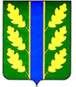 